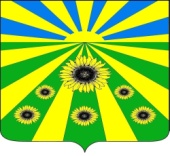 ПОСТАНОВЛЕНИЕАДМИНИСТРАЦИИ РАССВЕТОВСКОГО СЕЛЬСКОГО ПОСЕЛЕНИЯСТАРОМИНСКОГО РАЙОНАот 30.06.2020                                                                                                          № 57п. РассветО внесении изменений в постановление администрации Рассветовского сельского поселения Староминского района от 02 марта 2020 года № 15 «Об утверждении административного регламента администрации Рассветовского сельского поселения Староминского района по исполнению муниципальной функции «Осуществление муниципального контроля в области торговой деятельности»В целях приведения в соответствие постановления администрации Рассветовского сельского поселения от 02.03.2020 года № 15 «Об утверждении административного регламента администрации Рассветовского сельского поселения Староминского района по исполнению муниципальной функции «Осуществление муниципального контроля в области торговой деятельности», руководствуясь статьей 13 Федерального закона от 27 июля 2010 года № 210-ФЗ «Об организации предоставления государственных и муниципальных услуг», статьей 14 Федерального закона от 6 октября 2003 года № 131-ФЗ «Об общих принципах организации местного самоуправления в Российской Федерации», Федеральным законом от 26 декабря 2008 года № 294-ФЗ «О защите прав юридических лиц и индивидуальных предпринимателей при осуществлении государственного контроля (надзора) и муниципального контроля», Уставом Рассветовского сельского поселения Староминского района, администрация Рассветовского сельского поселения Староминского района п о с т а н о в л я ю:1. Внести в приложение к постановлению администрации Рассветовского сельского поселения Староминского района от 02 марта 2020 года № 15 «Об утверждении административного регламента администрации Рассветовского сельского поселения Староминского района по исполнению муниципальной функции «Осуществление муниципального контроля в области торговой деятельности» (далее Регламент) следующие изменения:- пункт 3.4.11 Регламента дополнить абзацем следующего содержания:«Если иное не установлено Правительством Российской Федерации, проверки в отношении юридических лиц, индивидуальных предпринимателей, отнесенных к субъектам малого и среднего предпринимательства, сведения о которых включены в единый реестр субъектов малого и среднего предпринимательства, не проводятся с 1 апреля по 31 декабря 2020 года включительно, за исключением проверок, основаниями для проведения которых являются причинение вреда или угроза причинения вреда жизни, здоровью граждан, возникновение чрезвычайных ситуаций природного и техногенного характера.».2. Специалисту 1 категории администрации Рассветовского сельского поселения Староминского района (Бреевой) разместить настоящее постановление на официальном сайте администрации Рассветовского сельского поселения Староминского района в информационно-телекоммуникационной сети «Интернет» и обнародовать.3. Контроль за выполнением настоящего постановления оставляю за собой.4. Постановление вступает в силу со дня его официального обнародования.Глава Рассветовского сельского поселенияСтароминского района                                                                         А.В. ДемченкоЛИСТ СОГЛАСОВАНИЯпроекта постановления администрации Рассветовского сельского поселения Староминского района от 30.06.2020 № 57 «О внесении изменений в постановление администрации Рассветовского сельского поселения Староминского района от 02 марта 2020 года № 15 «Об утверждении административного регламента администрации Рассветовского сельского поселения Староминского района по исполнению муниципальной функции «Осуществление муниципального контроля в области торговой деятельности»Проект подготовлен:специалист 1 категории администрацииРассветовского сельского поселенияСтароминского района                                                                        Е.Н. Коркишко                                                                                                «___»__________2020 г.Проект согласован:специалист 1 категории администрацииРассветовского сельского поселенияСтароминского района                                                                              Л.В. Бреева                                                                                                «___»__________2020 г.Проект согласован:специалист 1 категории администрацииРассветовского сельского поселенияСтароминского района                                                                            Д.Д. Челидзе                                                                                                «___»__________2020 г.